حضرات السادة والسيدات،تحية طيبة وبعد،1	تعتزم لجنة الدراسات 16 لقطاع تقييس الاتصالات (الوسائط المتعددة) تطبيق إجراء الموافقة التقليدية على النحو المبيّن في الفقرة 9 من القرار 1 (المراجَع في جنيف، 2022) للجمعية العالمية لتقييس الاتصالات (WTSA)، للموافقة على مشاريع التوصيات المذكورة أعلاه خلال اجتماعها المقبل المزمع عقده في رين، 26-15 أبريل 2024. ويمكن الاطلاع على جدول الأعمال وجميع المعلومات المتصلة باجتماع لجنة الدراسات 16 لقطاع تقييس الاتصالات في الرسالة الجماعية التي ستصدر قريباً.2	ويمكن الاطلاع في الملحق 1 على عناوين وملخصات مشاريع التوصيات المقترح الموافقة عليها، والوثائق التي ترد فيها.الملاحظة 1 - لا يوجد حاجة في الوقت الراهن إلى أي تسويغ بموجب التوصية ITU-T A.5 فيما يتعلق بمشاريع هذه التوصيات.3	وتستهل هذه الرسالة المعممة المشاورة الرسمية التي ستجرى مع الدول الأعضاء في الاتحاد لتحديد ما إذا كان يمكن النظر في هذا النص بغرض الموافقة عليه خلال الاجتماع المقبل، وفقاً لأحكام الفقرة 4.9 من القرار 1. ويُرجى من الدول الأعضاء ملء الاستمارة الواردة في الملحق 2 وإرجاعها في موعد أقصاه 3 أبريل 2024 في الساعة 23:59 بالتوقيت العالمي المنسق.4	فإذا كان 70 في المائة أو أكثر من الردود الواردة من الدول الأعضاء تؤيد النظر في النص بغرض الموافقة عليه، عندئذٍ سوف تُكرَّس جلسة عامة لتطبيق إجراء الموافقة. وينبغي للدول الأعضاء التي لا تفوض سلطة النظر في النص أن تبلغ مدير مكتب تقييس الاتصالات بأسباب هذا الرأي وتوضح التغييرات التي يمكن إدخالها ليتسنى التقدم في العمل.وتفضلوا بقبول فائق التقدير والاحترام.(توقيع)سيزو أونوي
مدير مكتب تقييس الاتصالاتالملحقات: 2الملحق 1ملخصات مشاريع التوصيات المحددة ITU-T F.748.23 (ex F.ML-ICSMIReqs) 
وF.748.24 (ex F.TCEF-FML)، وF.749.17 (ex F.CUAV-MVAreqs)، 
وF.760.2 (ex F.FR-ERSS)، وH.741.5 (ex H.IPTV-PS)، 
والوثائق التي ترد فيها1	مشروع التوصية الجديدة ITU-T F.748.23 (ex F.ML-ICSMIReqs) [SG16-R13]متطلبات وإطار التفاعل الذكي متعدد الوسائط للاستشعار الجماعي القائم على التعلم العميق‬‬‬ملخصيمكن لتقنيات الذكاء الاصطناعي (AI) أن تحسن إلى حد كبير كفاءة وفعالية تنفيذ مهام الاستشعار الجماعي وتمكن من التفاعل الذكي متعدد الوسائط في الاستشعار الجماعي. وتحدد التوصية ITU-T F.748.23 سيناريوهات محددة لتفاعلات الاستشعار الجماعي متعدد الوسائط التي تستفيد من تقنيات الذكاء الاصطناعي، ثم تحدد المتطلبات والإطار المقابلين بالتفصيل.‬2	مشروع التوصية الجديدة ITU-T F.748.24 (ex F.TCEF-FML) [SG16-R14]ملخصوتشمل خدمة التعلم الآلي الموحد العديد من المشاركين الذين يؤدون عادة مساهمات مختلفة في مهام التدريب على نموذج التعلم الآلي نظراً إلى عوامل التأثير العديدة. وتعدّ آلية فعالة وموثوقة لتقييم المساهمات في خدمة التعلم الآلي الموحد ضرورية لزيادة مشاركة الأطراف المعنية ويمكن أن تعزز التنمية المستدامة لخدمات التعلم الآلي الموحد.‬‬وتقدم هذه التوصية خدمة موثوقة لتقييم المساهمات من أجل خدمة التعلم الآلي الموحد التي تجمع بين وظائف التعلم الآلي الموحد وتكنولوجيا السجلات الموزعة (DLT) وتستفيد منها، وتوفر المفاهيم والخصائص والمتطلبات وحالات الاستعمال ذات الصلة، وتحدد إطاراً وقدرات مشتركة ذات صلة.‬3	مشروع التوصية الجديدة ITU-T F.749.17 (ex F.CUAV-MVAreqs) [SG16-R15]ملخص4	مشروع التوصية الجديدة ITU-T F.760.2 (ex F.FR-ERSS) [SG16-R16]ملخصتحدد هذه التوصية متطلبات السطح البيني لمستعمل معدات الطوارئ في أنظمة دعم الاستجابة لحالة الطوارئ، مما يسهل استخدام المعلومات والأجهزة لدعم أنشطة الاستجابة في مسرح حالة الطوارئ. 5	مشروع التوصية الجديدة ITU-T H.741.5 (ex H.IPTV-PS) [SG16-R17]ملخصوتتناول هذه التوصية متطلبات خدمات تلفزيون بروتوكول الإنترنت الشخصية وتصف العديد من حالات الاستعمال.‬الملحق 2الموضوع: رد الدول الأعضاء على الرسالة المعممة 128 لمكتب تقييس الاتصالات: 
المشاورة المتعلقة بمشاريع التوصيات المحددة ITU-T F.748.23 (ex F.ML-ICSMIReqs) 
وF.748.24 (ex F.TCEF-FML)، وF.749.17 (ex F.CUAV-MVAreqs)، 
وF.760.2 (ex F.FR-ERSS)، وH.741.5 (ex H.IPTV-PS)حضرات السادة والسيدات،تحية طيبة وبعد،فيما يخص مشاورة الدول الأعضاء بشأن مشاريع النصوص المحددة المشار إليها في الرسالة المعممة 128 لمكتب تقييس الاتصالات، أود أن أطلعكم على رأي هذه الإدارة المبين في الجدول أدناه.وتفضلوا بقبول فائق التقدير والاحترام.[الاسم]
[الصفة الرسمية/الدور الرسمي]
إدارة [الدولة العضو]ـــــــــــــــــــــــــــــــــــــــــــــــــــــــــــــــــــــــــــــــــــــــــــــــــــــــــ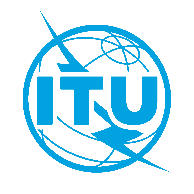 الاتحـاد الدولـي للاتصـالاتمكتب تقييس الاتصالاتجنيف، 14 سبتمبر 2023المرجع:TSB Circular 128
SG16/SCإلى:-	إدارات الدول الأعضاء في الاتحاد؛-	أعضاء قطاع تقييس الاتصالات في الاتحاد؛-	المنتسبين إلى لجنة الدراسات 16 لقطاع تقييس الاتصالات؛-	الهيئات الأكاديمية المنضمة إلى الاتحادالهاتف:+41 22 730 6805إلى:-	إدارات الدول الأعضاء في الاتحاد؛-	أعضاء قطاع تقييس الاتصالات في الاتحاد؛-	المنتسبين إلى لجنة الدراسات 16 لقطاع تقييس الاتصالات؛-	الهيئات الأكاديمية المنضمة إلى الاتحادالفاكس:+41 22 730 5853إلى:-	إدارات الدول الأعضاء في الاتحاد؛-	أعضاء قطاع تقييس الاتصالات في الاتحاد؛-	المنتسبين إلى لجنة الدراسات 16 لقطاع تقييس الاتصالات؛-	الهيئات الأكاديمية المنضمة إلى الاتحادالبريد الإلكتروني:tsbsg16@itu.intنسخة إلى:-	رئيس لجنة الدراسات 16 لقطاع تقييس الاتصالات ونوابه؛-	مدير مكتب تنمية الاتصالات؛-	مدير مكتب الاتصالات الراديويةالموضوع:مشاورة الدول الأعضاء بشأن مشاريع التوصيات المحددة ITU-T F.748.23 (ex F.ML-ICSMIReqs)، وF.748.24 (ex F.TCEF-FML)، وF.749.17 (ex F.CUAV-MVAreqs)، وF.760.2 (ex F.FR-ERSS)، وH.741.5 (ex H.IPTV-PS)، المقترح الموافقة عليها خلال اجتماع لجنة الدراسات 16 لقطاع تقييس الاتصالات (المقرر عقده في رين، 15-26 أبريل 2024)مشاورة الدول الأعضاء بشأن مشاريع التوصيات المحددة ITU-T F.748.23 (ex F.ML-ICSMIReqs)، وF.748.24 (ex F.TCEF-FML)، وF.749.17 (ex F.CUAV-MVAreqs)، وF.760.2 (ex F.FR-ERSS)، وH.741.5 (ex H.IPTV-PS)، المقترح الموافقة عليها خلال اجتماع لجنة الدراسات 16 لقطاع تقييس الاتصالات (المقرر عقده في رين، 15-26 أبريل 2024)إلى:مدير مكتب تقييس الاتصالات
الاتحاد الدولي للاتصالات
Place des Nations
CH 1211 Geneva 20, Switzerlandمن:[الاسم][الصفة الرسمية/الدور الرسمي][العنوان]الفاكس:+41-22-730-5853الفاكس:البريد الإلكتروني:tsbdir@itu.int البريد الإلكتروني:التاريخ:[المكان]، [التاريخ]يُرجى اختيار أحد المربعينمشروع التوصية الجديدة 
ITU-T F.760.2 
(ex F.ML-ICSMIReqs)	تفوض لجنةَ الدراسات 16 سلطة النظر في هذا النص بغرض الموافقة عليه (يُرجى في هذه الحالة انتقاء أحد الخيارين):	لا تعليقات ولا تغييرات مقترحة	التعليقات والتغييرات المقترحة مرفقة طيهمشروع التوصية الجديدة 
ITU-T F.760.2 
(ex F.ML-ICSMIReqs)	لا تفوض لجنةَ الدراسات 16 سلطة النظر في هذا النص بغرض الموافقة عليه (يرفق طيه أسباب هذا الرأي ولمحة عن التغييرات المحتملة التي قد تيسر تقدم العمل)مشروع التوصية الجديدة
ITU-T F.748-24 
(ex F.TCEF-FML)	تفوض لجنةَ الدراسات 16 سلطة النظر في هذا النص بغرض الموافقة عليه (يُرجى في هذه الحالة انتقاء أحد الخيارين):	لا تعليقات ولا تغييرات مقترحة	التعليقات والتغييرات المقترحة مرفقة طيهمشروع التوصية الجديدة
ITU-T F.748-24 
(ex F.TCEF-FML)	لا تفوض لجنةَ الدراسات 16 سلطة النظر في هذا النص بغرض الموافقة عليه (يرفق طيه أسباب هذا الرأي ولمحة عن التغييرات المحتملة التي قد تيسر تقدم العمل)مشروع التوصية الجديدة
ITU-T F.749-17 
(ex F.CUAV-MVAreqs)	تفوض لجنةَ الدراسات 16 سلطة النظر في هذا النص بغرض الموافقة عليه (يُرجى في هذه الحالة انتقاء أحد الخيارين):	لا تعليقات ولا تغييرات مقترحة	التعليقات والتغييرات المقترحة مرفقة طيهمشروع التوصية الجديدة
ITU-T F.749-17 
(ex F.CUAV-MVAreqs)	لا تفوض لجنةَ الدراسات 16 سلطة النظر في هذا النص بغرض الموافقة عليه (يرفق طيه أسباب هذا الرأي ولمحة عن التغييرات المحتملة التي قد تيسر تقدم العمل)مشروع التوصية الجديدة
ITU-T F.760-2 
(ex F.FR-ERSS)	تفوض لجنةَ الدراسات 16 سلطة النظر في هذا النص بغرض الموافقة عليه (يُرجى في هذه الحالة انتقاء أحد الخيارين):	لا تعليقات ولا تغييرات مقترحة	التعليقات والتغييرات المقترحة مرفقة طيهمشروع التوصية الجديدة
ITU-T F.760-2 
(ex F.FR-ERSS)	لا تفوض لجنةَ الدراسات 16 سلطة النظر في هذا النص بغرض الموافقة عليه (يرفق طيه أسباب هذا الرأي ولمحة عن التغييرات المحتملة التي قد تيسر تقدم العمل)مشروع التوصية الجديدة
ITU-T H.741-5 
(ex H.IPTV-PS)	تفوض لجنةَ الدراسات 16 سلطة النظر في هذا النص بغرض الموافقة عليه (يُرجى في هذه الحالة انتقاء أحد الخيارين):	لا تعليقات ولا تغييرات مقترحة	التعليقات والتغييرات المقترحة مرفقة طيهمشروع التوصية الجديدة
ITU-T H.741-5 
(ex H.IPTV-PS)	لا تفوض لجنةَ الدراسات 16 سلطة النظر في هذا النص بغرض الموافقة عليه (يرفق طيه أسباب هذا الرأي ولمحة عن التغييرات المحتملة التي قد تيسر تقدم العمل)